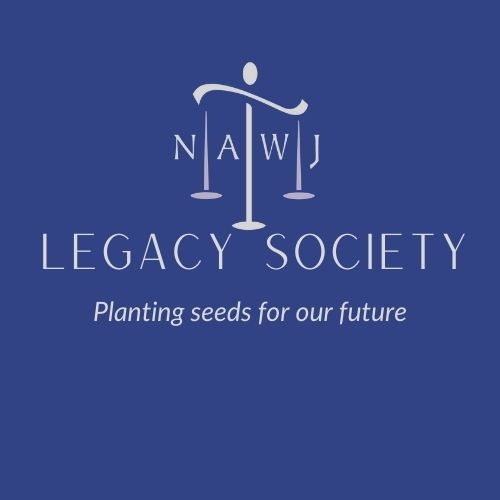 NAWJ Legacy Society Member ProfileName_________________________________________________________________________Address_______________________________________________________________________Address 2_____________________________________________________________________City___________________________________ State / Province / Region______________Postal / Zip Code____________________ Country_________________________________Phone ____________________	Email:_____________________________________________Please check one:__NAWJ may include my (and if applicable, my spouse’s) name in Legacy Society listings. Please list me/us as:____________________________________________I am honored to be a part of the Legacy Society. However, I prefer to remain anonymous.Please tell us more about your provision for NAWJ:I have named NAWJ as a beneficiary of my:Will or trustIRA or other retirement planLife insurance policyLife income or other planned gift (charitable gift annuity, charitable remainder trust, charitable lead trust or remainder interest in a personal residence)